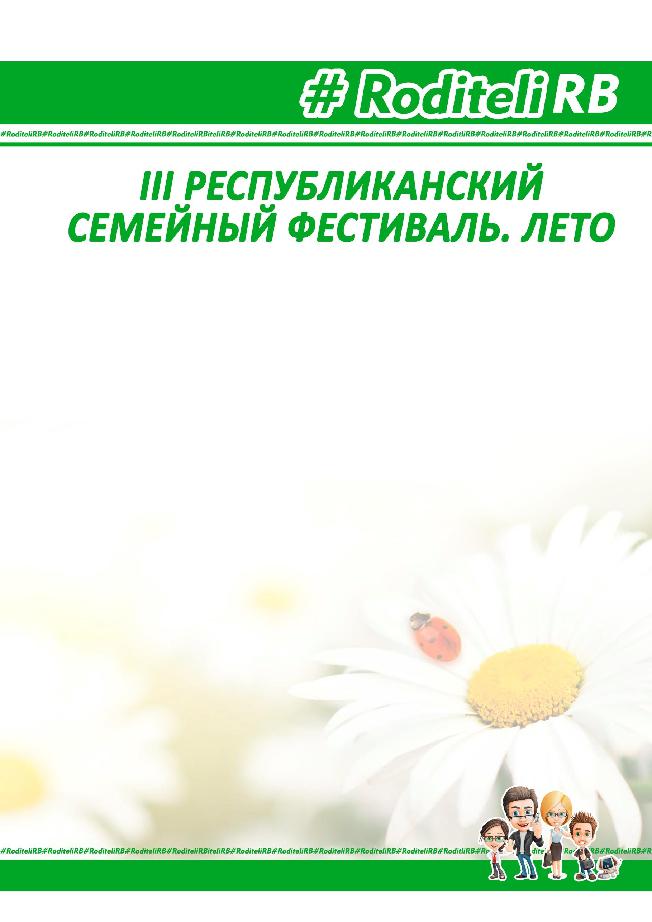 Дата проведения:	4 - 8 августа 2019 годаМесто проведения:	Республика Башкортостан Караидельский район с. Бердяш Туристический комплекс «Три пескаря»Участники:	 Активные и неравнодушные родители РБ и их дети;Руководители родительских сообществ.Образовательная программа для родителей«Родитель – главная профессия»состоит из 4-х модулей:Педагогика для родителей.О детской психологии простыми словами. Какой этап в развитии самый важный?Эмоциональный интеллект – основа здоровых отношений в семье.Можно ли развить эмоциональный интеллект? И как это сделать?Креативность – базовая платформа для успешного развития.Как креативность помогает в воспитании? Как развить креативность в детях?IV.	Семейный театр – одна из форм построения детско-родительских отношений.Как с помощью совместного творчества решить педагогические задачи?2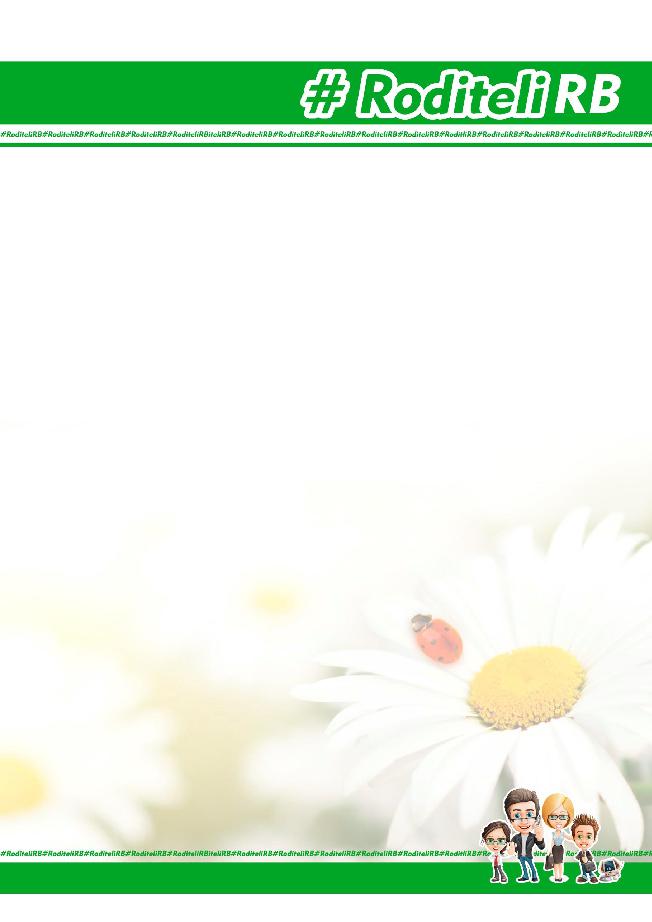 Познавательно-развлекательная программа для детей «Живу, творю, мечтаю»Тренинги по командообразованиюТворческие мастерскиеАктивные развивающие игрыСпортивно-оздоровительная программа«В здоровом теле – здоровый ум»Ежедневная зарядкаТурнир по пляжному волейболу и пионерболу (для детей)Турнир по шашкамТурнир по дартсуСемейная эстафетаи много других активностей на свежем воздухеНа фестивале будут работать:Театральная мастерскаяТанцевальная мастерскаяТворческая мастерскаяв которых и родители и дети смогут приобрести новые навыки, раскрыть свои таланты и просто получить удовольствие от совместного творчества.Также в программе фестиваля:Образовательная игротекаФестиваль бардовской песниЧемпионат по рыбной ловлеПросмотр и обсуждение тематических фильмовПосиделки с гитарой у костраи другие интересные и полезные активности.Специальный гость фестиваля Рамиль Бадамшин,автор-исполнитель, музыкант, певец.3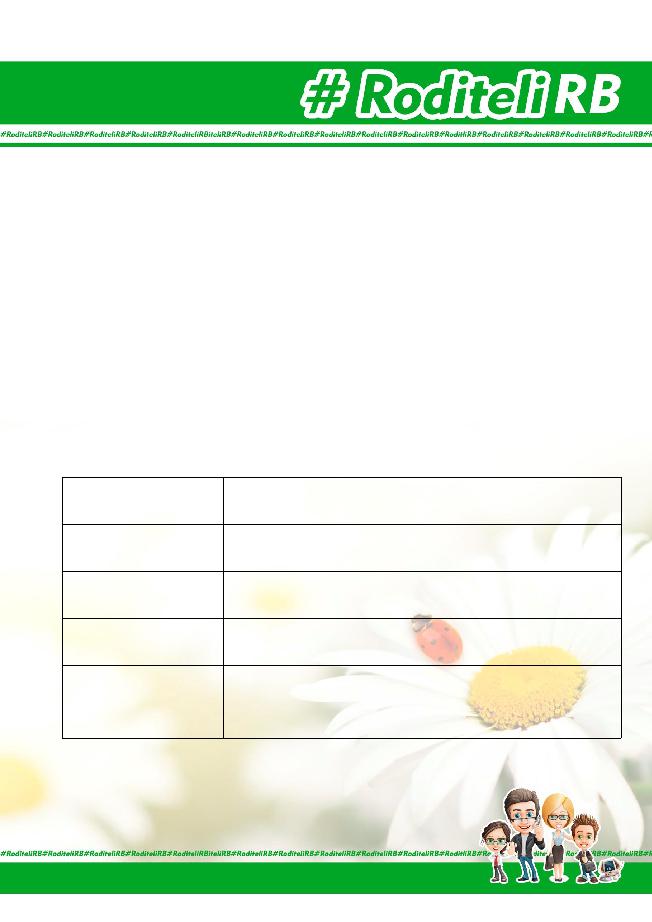 Участники фестиваля оплачивают только питание и проживание.условиями проживания и ценами можно ознакомиться на сайте базы«Три пескаря» http://napavlovke.ru/prices/Для того чтобы подать заявку на участие в фестивале необходимо заполнить форму заявки и отправить на эл. почту roditelirb@mail.ruПодробная информация по тел.: +7 917 750 34 01 +7 917 343 22 36ЗаявкаФИОГород (район)Телефон для связиЭлектронная почтаУчастие ребёнка:ФИО, год рождения(если участвует)